Fig. 2.3. Patient P., 58 years. One month after treatment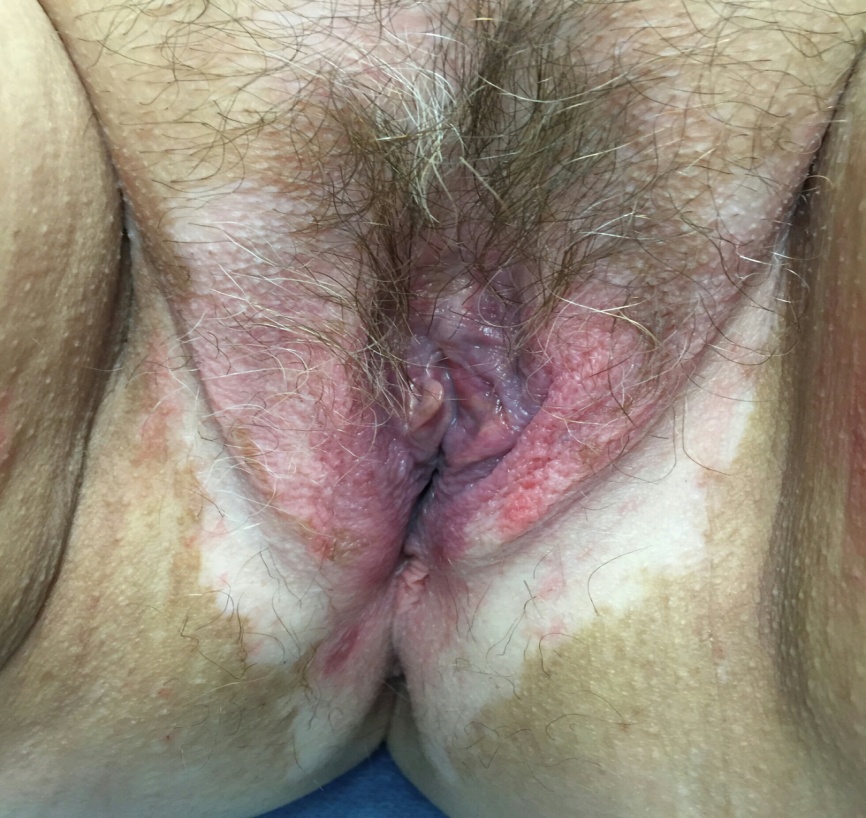 